Charles County Public SchoolsOffice of Student ServicesSchool CounselingEARLY GRADUATION (Graduating Junior) APPLICATION School Name                             Date Student Name Cohort Graduation Year  		Requested Year of Graduation Student Address Telephone Number   		Email Please type in all required spaces. Do not forget to sign the document. See instructions for how to do so on devices. Thank you.Charles County Public SchoolsOffice of Student ServicesSchool CounselingHello students,See the attached application for the 2021-2022 school year.  In order to sign the document, you will need to open it in MS Word on a touch screen device such as your phone. Click on the Draw tab (this is located next to Insert and Design), select the draw icon with the red squiggle mark, from here you should see the draw icon shaded in gray and the black pen will drop down an no longer be aligned with the remainder of the pens. You should now be able to sign the document in the signature spaces on the document. See the screenshots below as examples.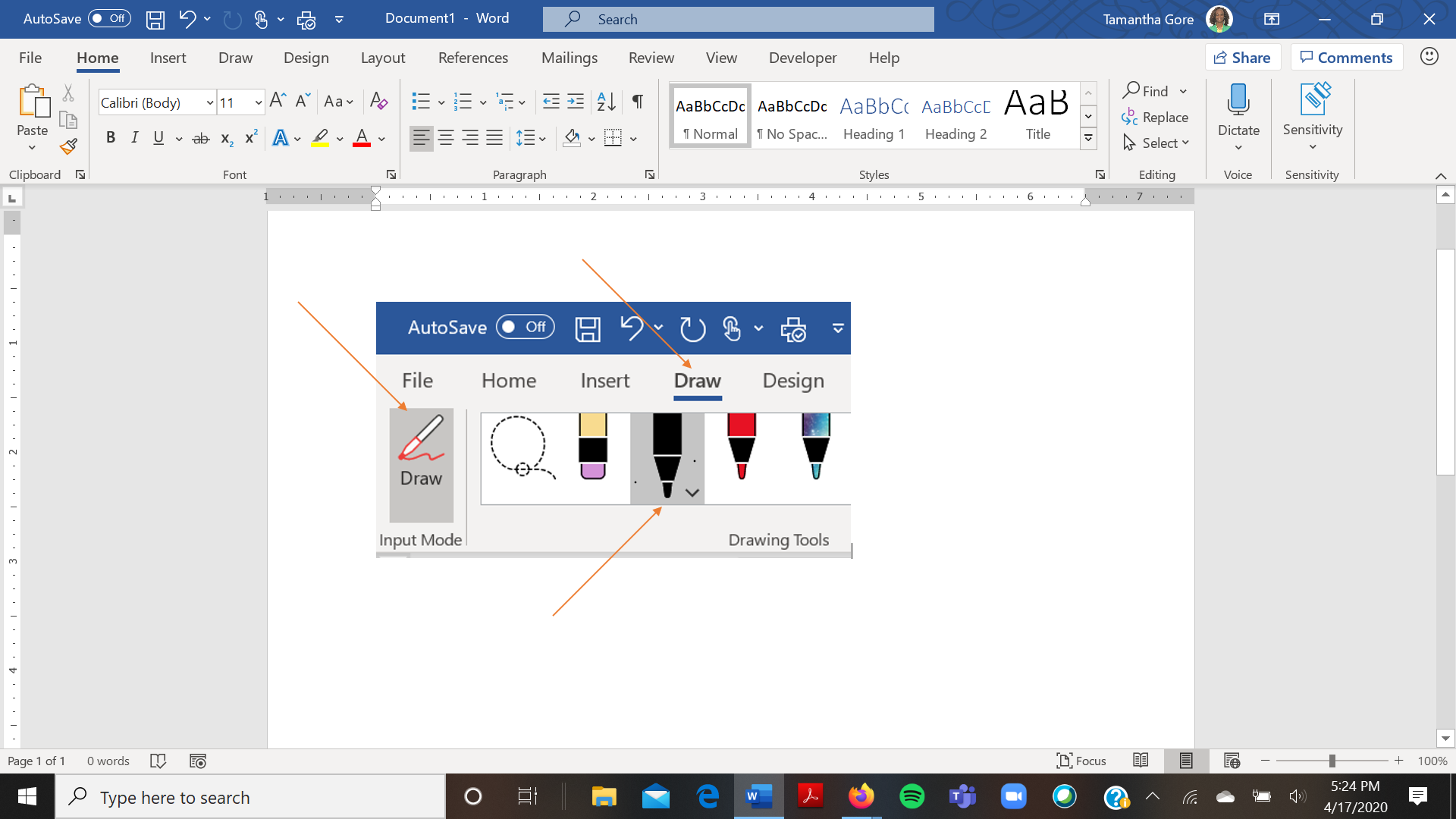 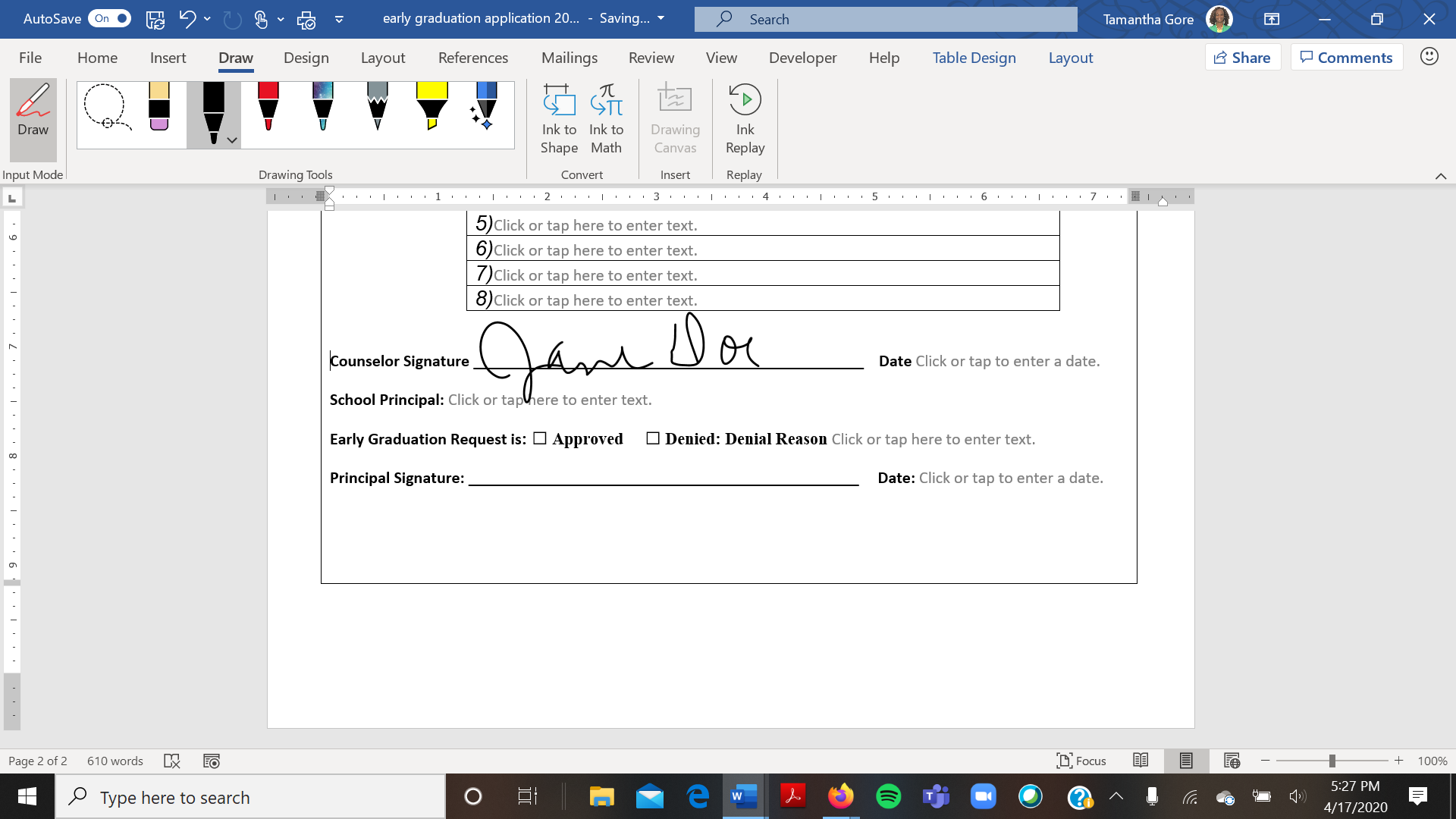 If you should need to scan the documents. Go to the below link to see how to scan from an Apple or Android device. I've attached the document that you will need to complete.  Scroll all the way to the bottom of this email to respond/reply and click the blue link. Should the link not work, forward the completed form to my work email ___________@ccboe.comAndroid: https://support.google.com/drive/answer/3145835?co=GENIE.Platform%3DAndroid&hl=enApple:  https://support.apple.com/en-us/HT210336Students participating in the third-year, Early Graduation Option are given the opportunity to enroll in college, enlist in the military and/or start employment full-time one year earlier. Students must have earned a minimum of 15 credits at the end of 10th gradeStudents must have met Student Service Learning requirements Students must have met Maryland High School Assessments requirements for Algebra, Local Government and Science by the end of 10th grade Students must apply by the last day of school for students of their 10th grade yearStudents must register and successfully complete English III for original credit in summer school prior to Junior year Students must provide a post high school plan (college acceptance, intent to enlist papers, etc.)Students must provide a parent letter supporting their decision to graduate earlyStudents will not be included in Senior rankStudents will not be eligible for Scholars Course of Study RecognitionI have read and agree to the above procedures for the Early Graduation Option.  I am aware of the courses that my child musttake in order to graduate one year earlier than their cohort.  I will contact my child’s counselor with any questions or concerns.   Student Signature ____________________________________________________   Print Name   Parent Signature _____________________________________________________   Print Name   Parent Phone number # - - - - - - - - - - - - - - - - - - - - - - - - - - - - - - - - - - - - - - - - - - - - - - - - - - - - - - - - - - - - - - - - - - - - - - - - - - - - - - - - - - - - - - - - - -To be completed by School StaffSchool Counselor:Student Service Learning Complete:  Yes      NoState Testing Complete:  Yes     No: Testing needed Total Credits Earned to Date: Counselor Signature __________________________________________________________     DateSchool Principal:Early Graduation Request is:  Approved     Denied: Denial Reason Principal Signature: _______________________________________________     Date: 